Byg din egen PET-scannerEn engineeringudfordring
ElevinformationMedicinsk fysikUdfordringI skal i dette forløb udvikle en primitiv 3D PET scanner, der kan lokalisere en kræftknude i kroppenMere specifikt, skal I bygge en måleopstilling, der kvantitativt kan lokalisere en radioaktiv kilde i en torso - dvs. et x-, y- og z-koordinat. Al jeres arbejde (det teoretiske og eksperimentelle) skal I dokumentere i en rapport. Rapporten er jeres grundlag for at kunne lave scanneren.ForløbsplanGrupperAfgrænsninger og specifikationer for problemløsningSkolens radioaktivitetsudstyr er til rådighed. Vi bruger en gammakilde til at simulere en kræftsvulst. Denne gemmes til sidst i forløbet i en model af kroppen, og I skal så bygge en detektor op omkring denne.I får lov til at lave en grovscanning af kroppen med et GM-rør for at få en ide om, hvor kilden er lokaliseret, og derefter skal der laves en præcisionsmåling baseret på den omhyggelige opstilling, I har udviklet i bedste engineeringstil.Apparatur og materialer til rådighedSkolens fysiksamling, radioaktive kilder og GM-rør.RessourcerumUdleverede bøger:Medicinsk fysik - om stråling og kræft (Fysikforlaget 2005)Dette vil være vores primære kilde til videnHvert kapitel har et opgaveafsnit med tjekspørgsmål (skal som minimum besvares i rapporten) og regneopgaver Der er forslag til eksperimenter i de fleste kapitlerKapitel 11 Kernefysik – stråling og radioaktivitethttps://orbitbstx.systime.dk/index.php?id=356Følgende bøger/hæfter kan lånes i timerne:Hospitalsfysik - stråleterapi og nuklearmedicin (Fysikforlaget 2018)Vort strålingsmiljø (Fysikforlaget 2019)Fremstilling og anvendelse af neutronerEngineeringmodelBåde når I tester hypoteser undervejs, skal lave et eksperiment til at undersøge hypotesen, og når I udvikler jeres PET-scanner, skal I arbejde ud fra denne model: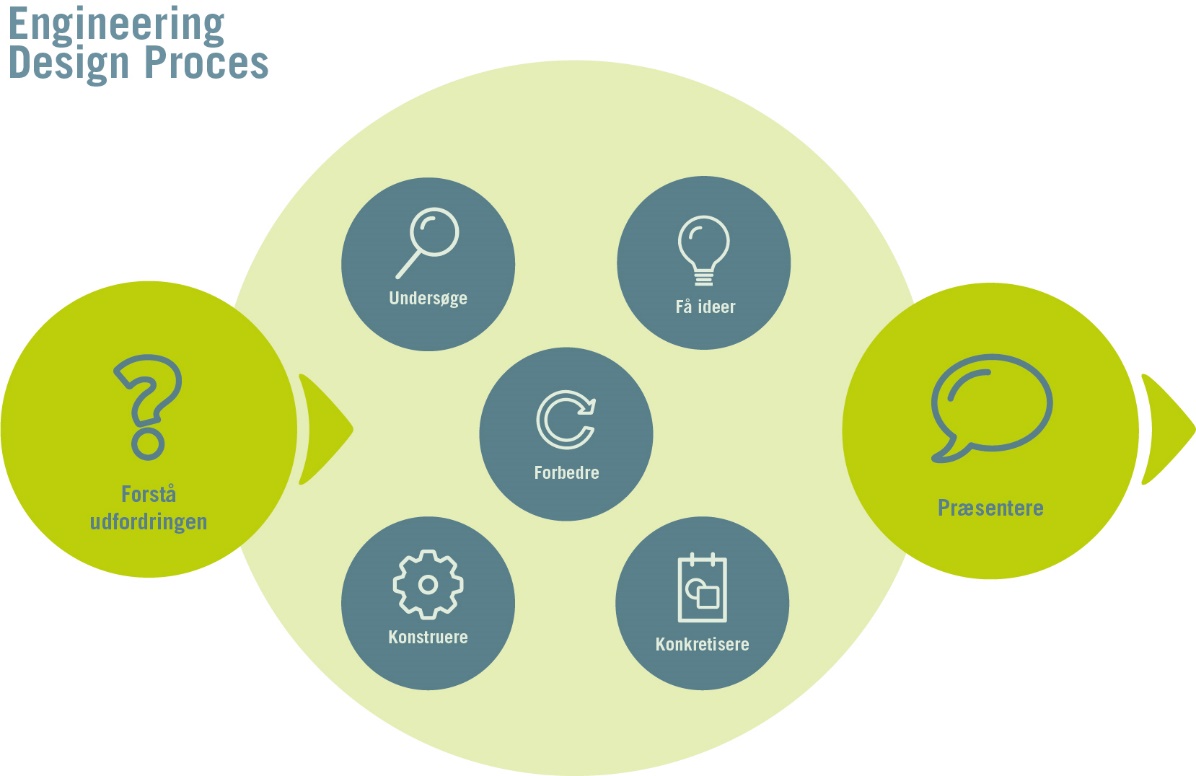 For at bygge og optimere jeres version af en PET-scanner skal I igennem alle syv delprocesser, men det vil i dette forløb især være i delprocesserne ”Konstruer” og ”Forbedre”, hvor I skal teste og iterere jeres målemetode til at finde ud af, hvor god den er, og hvordan I kan optimere den.Formidlingsprodukter og produktkrav: Mundtlig fremlæggelse om nogle af de indledende emner omhandlende radioaktivitet (baggrundsteori for emnet og jeres eksperimentelle arbejde) Hver gruppe kommer med et 5-10 min. oplæg med relevans for emnet - man vælger selv efter aftale med MSSe programmet for, hvornår I skal fremlægge.Afsluttende skriftlig grupperapport over emnet ”Medicinsk fysik”SRP-lignende formatOmfang 30-60 siderTeoriafsnit og databehandling af alle forsøg i forløbetRapporten skal indeholde:ForsideAbstract på engelskIndholdsfortegnelseIndledningSelve opgavenI må gerne bruge bogens kapiteltitler i jeres egen rapport Redegørelse for hvordan jeres PET-scanner virker og dokumentation på, hvordan I har lokaliseret en tænkt tumor i en model af mennesketKonklusionBrug af fodnoter og kildehenvisningLitteraturliste
Forsøg der skal laves og dokumenteres i rapporten:Læs om absorption af elektromagnetisk stråling og afstandskvadratloven i Medicinsk Fysik, side 50-53.Forsøg 1: Absorption af elektromagnetisk strålingForsøg 2: AfstandskvadratlovenLæs om Henfaldsloven og halveringstid i Medicinsk Fysik side 29, 31-34.Forsøg 3: HalveringstidI må ikke ”KOPIERE” en journal ind til hver af de tre forsøg, men behandlingen af disse forsøg skal integreres elegant og lødigt i jeres store grupperapport.Undervejs fremlægger jeres grupper om udvalgte emner indenfor kernefysik og medicinsk fysik, og afsluttende afleverer I jeres rapport over hele forløbet.God arbejdslyst Forløb - Medicinsk fysik (3z Fy)Forløb - Medicinsk fysik (3z Fy)Forløb - Medicinsk fysik (3z Fy)Forløb - Medicinsk fysik (3z Fy)UgeAktivitetTitel/Note indholdLektier/Øvrigt indhold2019-39on 25/9 1. modul - 3z Fy​MS​2Medicinsk fysik 12019-39to 26/9 2. modul - 3z Fy​MS​4Medicinsk fysik 2 Oplæg G82019-40ti 1/10 3. modul - 3z Fy​MS TC​3 8Medicinsk fysik 3 Oplæg G7 og G62019-40to 3/10 3. modul - 3z Fy​MSM.I.S. EkskursionBesøg hos Dansk Center for Partikel Terapi2019-40to 3/10 4. modul - 3z Fy​MSM.I.S. EkskursionBesøg hos Dansk Center for Partikel Terapi2019-41on 9/10 1. modul - 3z Fy​MS TC​2 4Medicinsk fysik 4 Oplæg G52019-43on 23/10 1. modul - 3z Fy​MS TC​2 4Medicinsk fysik 5 Oplæg G42019-43to 24/10 2. modul - 3z Fy​MS​4Medicinsk fysik 6 Oplæg G32019-44on 30/10 3. modul - 3z Fy​MS​4Medicinsk fysik 9 Oplæg G22019-44to 31/10 3. modul - 3z Fy​MS TC​5 9Medicinsk fysik 7 Oplæg G12019-44fr 1/11 2. modul - 3z Fy​MS​3Medicinsk fysik 8